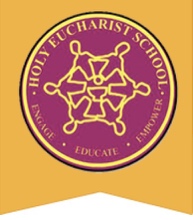 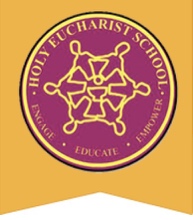 SUNDAYMONDAYTUESDAYWEDNESDAYTHURSDAYFRIDAYSATURDAY4School Holidays5School Holidays6School Holidays 7School Holidays8School Holidays                                          9       School Holidays                 10 School Holidays 11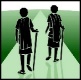 Fifteenth Sunday of Ordinary Time                      12Portfolios go home131415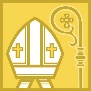 St BonaventureMass 2JK (Prep-2)Parent/Teacher Interviews- Students finish at 12pm 16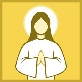 Our Lady of Mt Carmel1718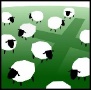 Sixteenth Sunday of Ordinary Time                       19Grade 5 Camp - DOXASwimming - Juniors20Grade 5 Camp - DOXASwimming - Juniors21Grade 5 Camp - DOXASwimming - Juniors 22St Mary MagdaleneMass 3TN (Yrs 3-6)Swimming - Juniors23Tokyo Olympics beginYr 4 Excursion- Werribee ZooMixed netball team Divisional Gala daySwimming - Juniors24The Blessed Sacrament of First Holy Communion (Grade 4) 25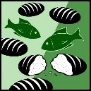 Seventeenth Sunday of Ordinary Time26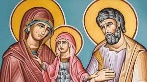 Sts Joachim & Anne - Swimming-Middle/Seniors 27Swimming-Middle/Seniors28Excursion 1 AL and 1 ER 100 Storey Building (TBC)Swimming-Middle/Seniors29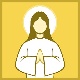 St MarthaMass 2TT (Prep - 2)Excursion 1 JD and 1 TG 100 Storey Building (TBC)Swimming-Middle/Seniors30International Day of FriendshipSwimming-Middle/Seniors31The Blessed Sacrament of First Holy Communion (Grade 5)1 August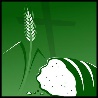 Eighteenth Sunday of Ordinary Time23Open Doors -  Yr 6 Puberty Education Family Night 45Mass 3CL (Yrs 3-6)Grandparents CelebrationMass and Morning TeaH.E. Olympics Day (TBC)6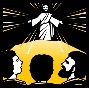 The Transfiguration of The LordSchool Athletics Carnival (TBC)7 8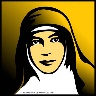 St Mary of the Cross MacKillopNineteenth Sunday of Ordinary Time910Grade 3 Overnight stay – Camp Sunnystones11Grade 3 Overnight stay – Camp Sunnystones12Mass 2JM (Prep-2)1314Reminder:School Finishes at 12pm tomorrow (July 15th)for Parent/Teacher Interviews*Out of School Care available